Pennypack Farm – Localicious Silent Auction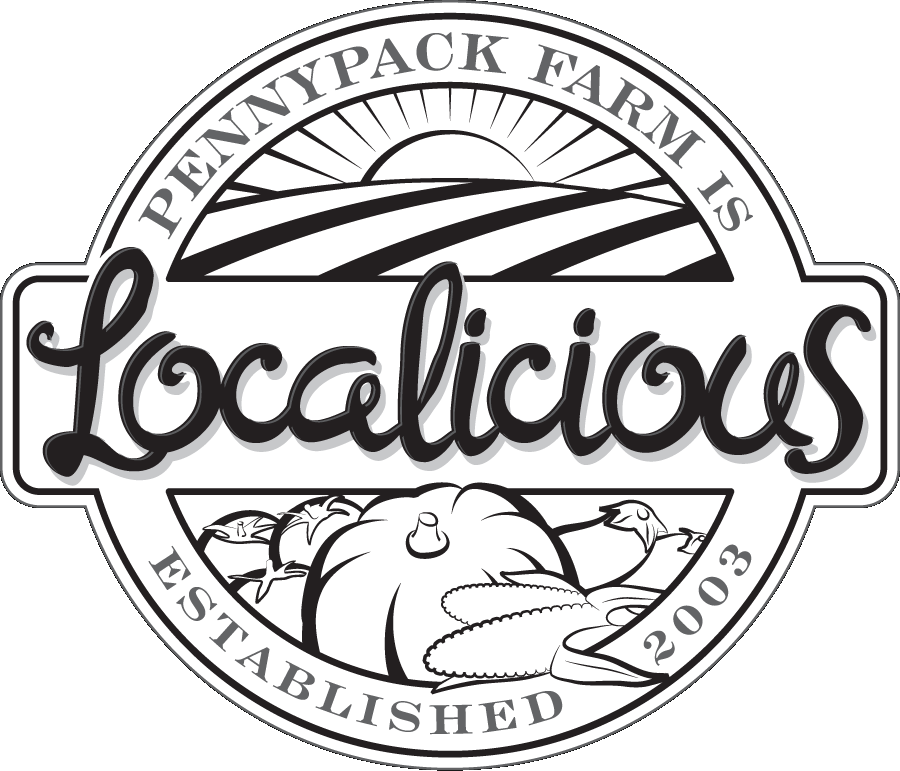 ScheduleASAP, by August 23 – Letter mailed/hand delivered /Initial contact Pick up or receive items in mail – arrange to drop at farm or with Heather.August 23-Sept. 8 – Follow up phone callsSept. 15 – Items received Sept. 27 – Localicious EventItems Tracked by Debbie: PennypackFarm.Auction@gmail.com Large list of people to renew, but we are always looking for new businesses!Best Bets and Ideas:Places where you go a lot – favorite neighborhood restaurants, services you use, stores you visit.Local businesses – big chain store managers often don’t have the authority to make donations.Friends/neighbors who have a businessRestaurants/Food – all types: restaurants, wine, chocolate, etc. (gift certificate/goodies for a basket)Services – salons, florists, dry cleaners, mechanics, etc. (gift certificate for service)Entertainment/Cultural orgs/Unique experiences – mini golf/bowling, concerts, theaters, museums, memberships of other non-profits, classes, sports tickets, hot air balloons, fun stuffHealth – Yoga, gym, massages, etc.Hand-crafts/artwork, etc.Travel – vacation homes down the shore, cabins in the Poconos, time shares in warm placesOutdoor – Gardening/Farm/Athletic stuff How to solicit in person:   Go at a not super-busy time.  Take materials: Letter, Brochure, Form. Look around with interest (always great if you can buy something!).  Ask to speak with owner/manager.Sample Script:Hi, I’m ________.  I live here/come here often/really enjoy ___________ about your business.I’m on the auction committee for Pennypack Farm & Education Center’s annual fundraiser.PFEC is a local, organic farm that offers a CSA, educational programs for kids, and donates to local food banks.  Our mission is all about local, sustainable food.(Give them a brochure with form.)  We’re hosting our annual Localicious event in September.  We will have over 200 people at the event, and this is a great way to advertise.  Would you donate an item or gift certificate for our auction? (If you have a specific item in mind, ask for it!) Or:  Buy an ad or sponsor the event.WAIT.  After you have asked the question, don’t be the first to speak!!Concerns“I can’t donate much.” – That’s ok!  We will combine your gift certificate with other items to make a bundle (i.e. Date Night: restaurant gift certificate, florist gift cert, dry cleaning gift cert)Logistics – we can pick up items if they need, or create a gift certificate if they don’t have one.  Promotion of DonationsE-newsletter to members/Web preview Event Program listingDisplay at auctionNitty Gritty/Tracking ItemsDonor needs to fill out donation form: item, value, signatureThey will receive a tax letter for their files